Procedura bezpieczeństwa obowiązująca podczas  konsultacji indywidualnych  lub grupowych w Szkole Podstawowej im. Henryka Sienkiewicza w Kutnie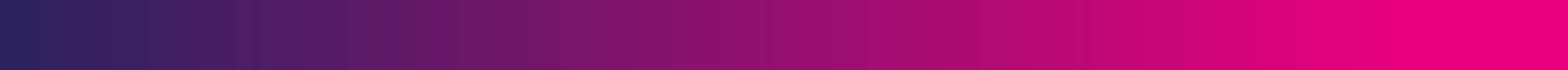 Postanowienia ogólneOd 25 maja br. uczniowie klasy VIII  będą mieli możliwość korzystania                           z konsultacji indywidualnych lub grupowych na terenie szkoły ze wszystkich przedmiotów, w szczególności z tych przedmiotów, z których od 16 do18 czerwca będą zdawać egzamin ósmoklasisty.Od 1 czerwca br. uczniowie pozostałych klas będą mieli możliwość korzystania 
z konsultacji ze wszystkich przedmiotów na terenie szkoły.Wymiar godzin konsultacji zostanie uzależniony od potrzeb uczniów, a ich organizacja uwzględni wytyczne Głównego Inspektora Sanitarnego i Ministra Zdrowia.Rodzice powinni zgłosić wybranemu nauczycielowi mailowo chęć skorzystania                   z konsultacji z przynajmniej jednodniowym wyprzedzeniem do godziny 12, aby prowadzący mógł kontrolować liczbę uczestników i przygotować materiał do pracy 
z uczniem. Rodzice zobowiązani są do wypełnienia oświadczenia o stanie zdrowia dziecka                i zgody na pomiar temperatury (załącznik nr 1 do procedury).  Wypełnione oświadczenie rodzic/uczeń przekazuje nauczycielowi przed konsultacjami.Dyrektor wraz z nauczycielami opracowuje harmonogram konsultacji.Terminarz konsultacji jest dostosowany do planu lekcji. Procedura obowiązują od 25 maja br. do odwołania.Organizacja konsultacjiW grupie może uczestniczyć do 12 osób.Konsultacje prowadzić będą nauczyciele nauczający przedmiotu w danej klasie.Konsultacje odbywać się będą w wyznaczonej i stałej sali.Sala, w której odbywają się konsultacje wietrzona będzie raz na godzinę, w czasie przerwy, a w razie potrzeby także w czasie zajęć.Minimalna przestrzeń do zajęć dla uczniów w sali nie może być mniejsza niż 4 m2 na jednego ucznia i każdego nauczyciela.Odległości pomiędzy stanowiskami dla uczniów powinny wynosić min. 1,5 m 
(1 uczeń – 1 ławka szkolna).W sali, w której będą odbywać się konsultacje nie może być przedmiotów czy sprzętów, których nie można skutecznie zdezynfekować .Uczniowie posiadać będą własne przybory i podręczniki, które w czasie zajęć mogą znajdować się na stoliku szkolnym ucznia (nie powinni wymieniać się podręcznikami i przyborami szkolnymi między sobą).Uczeń nie powinien zabierać ze sobą na konsultacje niepotrzebnych przedmiotów.Należy unikać organizowania większych skupisk uczniów w jednym miejscu.Należy ograniczyć aktywności sprzyjające bliskiemu kontaktowi pomiędzy uczniami przebywającymi na konsultacjach.Nauczyciele udzielający konsultacji powinni przygotować drogi szybkiej komunikacji z rodzicami (wykaz telefonów).Prowadzący konsultację powinni zachować dystans społeczny między sobą, wynoszący minimum 1,5 m.Personel administracji i obsługi nie powinien kontaktować się z uczniami oraz nauczycielami prowadzącymi konsultacje.Obecność osób trzecich w szkole zostaje ograniczona do niezbędnego minimum, przy zachowaniu wszelkich środków ostrożności (m. in. osłona ust i nosa, rękawiczki jednorazowe, dezynfekcja rąk, tylko osoby zdrowe).Rodzice przyprowadzający i odbierający dzieci do/z konsultacji muszą zachować dystans społeczny w odniesieniu do pracowników szkoły, innych dzieci i ich rodziców, wynoszący, co najmniej 2 metry.Rodzice mogą wchodzić z dziećmi wyłącznie do przestrzeni wspólnej, wyznaczonej  w szkole – (hol przy wejściu głównym), z zachowaniem zasady –                  1 rodzic z dzieckiem.W konsultacjach mogą uczestniczyć tylko uczniowie zdrowi, bez objawów sugerujących chorobę zakaźną.Na podstawie pisemnej zgody rodzica każde dziecko zostanie poddane pomiarowi temperatury przy wejściu do przestrzeni wspólnej. Jeśli w domu przebywa osoba na kwarantannie lub izolacji w warunkach domowych, nie wolno przyprowadzać dziecka na  konsultacje.Jeżeli dziecko przejawia niepokojące objawy choroby, należy je odizolować 
w wyznaczonym miejscu, z zapewnieniem minimum 2 m odległości od innych osób i niezwłocznie powiadomić rodziców w celu pilnego odebrania dziecka                ze szkoły.          Zasady higieny, czyszczenie i dezynfekcja pomieszczeń Osoby dorosłe, wchodzące do budynku powinny zdezynfekować ręce, obowiązkowe są również rękawiczki ochronne oraz maseczka, zakrywająca usta 
i nos.Należy regularnie myć ręce wodą z mydłem oraz dopilnować, aby robili                         to uczniowie, szczególnie po przyjściu na konsultacje czy po skorzystaniu                          z toalety.Dyrektor szkoły zapewnia sprzęt i środki do dezynfekcji, instruuje pracowników oraz monitoruje prace porządkowe, ze szczególnym uwzględnieniem utrzymywania czystości ciągów komunikacyjnych, dezynfekowania powierzchni dotykowych: poręczy, klamek, włączników światła, uchwytów, poręczy krzeseł                  i powierzchni płaskich.Przeprowadzając dezynfekcję, należy ściśle przestrzegać zaleceń producenta, znajdujących się na opakowaniu środka do dezynfekcji. Ważne jest ścisłe przestrzeganie czasu niezbędnego do wywietrzenia dezynfekowanych pomieszczeń, przedmiotów, aby uczniowie nie byli narażeni na wdychanie oparów środków służących do dezynfekcji.Nauczyciele prowadzący konsultacje i pozostali pracownicy powinni być zaopatrzeni w indywidualne środki ochrony osobistej – jednorazowe rękawiczki, maseczki na usta i nos.W pomieszczeniach sanitarno-higienicznych powinny być wywieszone plakaty 
z zasadami prawidłowego mycia rąk oraz instrukcje przy dozownikach z płynem do dezynfekcji. Należy też zapewnić bieżącą ich dezynfekcję.Załącznik 1 do Procedury – Oświadczenie rodziców